<Commission>{PETI}Petíciós Bizottság</Commission><Date>{24/07/2019}24.7.2019</Date><TitreType>KÖZLEMÉNY A KÉPVISELŐK RÉSZÉRE</TitreType>Tárgy:	<TITRE> P. F. N. spanyol állampolgár által a „Coordinadora Antencoro do Umia” nevében benyújtott 1123/2018. számú petíció a galíciai Umia folyón található A Baxe gát bontásáról</TITRE>1.	A petíció összefoglalásaA petíció benyújtója annak biztosítására szólít fel, hogy az illetékes hatóságok sürgősen hozzanak olyan intézkedéseket, amelyek lehetővé teszik a galíciai Umia folyó állapotának helyreállítását az A Baxe vízerőmű duzzasztógátjának lebontása révén. A petíció benyújtója azt kifogásolja, hogy a gát megépítése súlyos környezeti károkat okozott a folyómederben, ami káros következményekkel jár az emberek és állatok egészségére nézve.2.	ElfogadhatóságElfogadhatónak nyilvánítva: 2019. március 4. Tájékoztatás kérése a Bizottságtól (az eljárási szabályzat 227. cikkének (6) bekezdése szerint) megtörtént.3.	A Bizottságtól kapott válasz: 2019. július 24.A Bizottság észrevételeiAhogyan arra a petíció benyújtója is rámutat, a 0079/1998. számú petíciót követően a Bizottság saját kezdeményezésére kötelezettségszegési eljárást indított (hiv.: 1999/2271) annak ellenőrzése érdekében, hogy a spanyol hatóságok a jelen ügyben helyesen alkalmazzák-e az uniós környezetvédelmi jogszabályok vonatkozó rendelkezéseit. A Bizottság által a kötelezettségszegési eljárás során összegyűjtött információkból levont következtetések nem utalnak az uniós jog megsértése: a szóban forgó – 1998-ban engedélyezett – gátépítési projektet a 85/337/EGK irányelv rendelkezéseivel összhangban környezeti hatásvizsgálatnak vetették alá. Az illetékes spanyol bíróság egy 1999-ben meghozott ítéletben ugyanezt a következtetést vonta le. A Bizottság ennek megfelelően 2006. decemberében úgy határozott, hogy lezárja az 1999/2271. számú kötelezettségszegési eljárást. A Bizottság megfelelően tájékoztatta a Petíciós Bizottságot, valamint a petíciók benyújtóit a kötelezettségszegési eljárás lefolytatása során bekövetkezett valamennyi fejleményről, és az ügy lezárását megalapozó indokokról.A Bizottság megjegyzi, hogy a petíció benyújtói által állításaik alátámasztására benyújtott egyetlen bizonyíték néhány olyan fényképet tartalmaz, amely a folyó korábbi és jelenlegi állapotát hasonlítja össze. KövetkeztetésA Bizottság alaposan megvizsgálta a 0079/1998. számú petícióban felvetett tényeket, és nem tudta megállapítani az uniós jog megsértését. Mivel a petíció benyújtói nem bocsátottak rendelkezésre olyan érdemi információt, amely ellentmondana a vizsgálat következtetéseinek, a Bizottság a továbbiakban nem kívánja nyomon követi ezt a petíciót. Európai Parlament2019-2024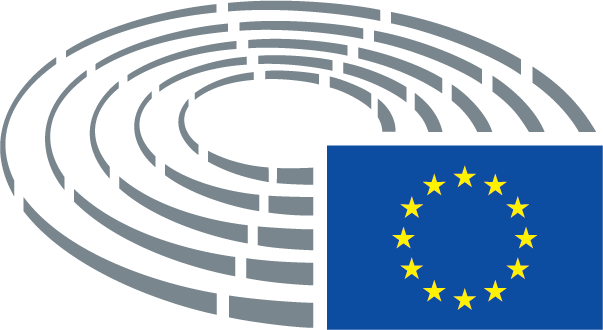 